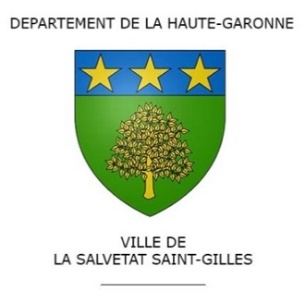 DEMANDE D’AUTORISATIONHEURES COMPLÉMENTAIRES ou SUPPLÉMENTAIRES (en vigueur à compter du 1er juin 2019)Objet :Date et Horaires prévus :Agent concerné :Visa du chef de service :Validation Elu(s) ou D.G.S.ou D.R.H :En application du titre VII du règlement intérieur de la collectivitéLa Salvetat Saint-Gilles,Le _________________Demande d’heures complémentaires ou supplémentaires   -  janvier 2022